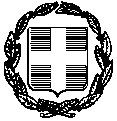               Θέμα:       ΠΡΟΚΗΡΥΞΗ ΕΚΔΗΛΩΣΗΣ ΕΝΔΙΑΦΕΡΟΝΤΟΣ                  ΓΙΑ ΤΗΝ ΟΡΓΑΝΩΣΗ   ΕΚΠΑΙΔΕΥΤΙΚΗΣ ΕΚΔΡΟΜΗΣ ΤΟΥ 6ου ΓΥΜΝΑΣΙΟΥ           Η Διευθύντρια του 6ου Γυμνασίου Ηρακλείου προκηρύσσει εκδήλωση ενδιαφέροντος από τα τουριστικά γραφεία της πόλης για τη διοργάνωση εκπαιδευτικής εκδρομής  της Γ΄ Γυμνασίου στην  Αθήνα,  στα πλαίσια του αναλυτικού προγράμματος  και για τα διακόσια χρόνια από την ελληνική επανάσταση του 1821 Ενδεικτικό πρόγραμμα της εκδρομής με πλοίο  Στην εκπαιδευτική εκδρομή  που θα πραγματοποιηθεί από τις 8 Φεβρουαρίου 2023  έως και τις 12 Φεβρουαρίου  2023 θα συμμετέχουν περίπου 135-140 μαθητές και 7-8 συνοδοί. ΤΕΤΑΡΤΗ 8/02/23: 1η ΜΕΡΑ: ΗΡΑΚΛΕΙΟ-ΠΕΙΡΑΙΑΣ(εν πλω)ΠΕΜΠΤΗ 09/02/23 :2η ΜΕΡΑ :ΕΠΙΣΚΕΨΗ ΣΤΟΥΣ ΔΕΛΦΟΥΣ-ΑΡΑΧΩΒΑΠΑΡΑΣΚΕΥΗ 10/02/23 : 3η ΜΕΡΑ: ΑΘΗΝΑ(ΠΛΑΝΗΤΑΡΙΟ-ΙΔΡΥΜΑ ΝΙΑΡΧΟΥ-ΘΩΡΗΚΤΟ ΑΒΕΡΩΦ)ΣΑΒΒΑΤΟ 11/02/23 : 4η ΜΕΡΑ: ΜΕΓΑΡΟ  ΠΑΛΑΙΑΣ ΒΟΥΛΗΣ-ATHENS METRO MALL-ΑΝΑΧΩΡΗΣΗ ΓΙΑ ΗΡΑΚΛΕΙΟ SDASDADSASDADADADDEFRFREΚΥΡΙΑΚΗ 12/02/23: 5η ΜΕΡΑ: ΑΦΙΞΗ ΗΡΑΚΛΕΙΟ ΤΟ ΑΝΑΛΥΤΙΚΟ ΠΡΟΓΡΑΜΜΑ ΘΑ ΔΙΑΜΟΡΦΩΘΕΙ ΣΕ ΣΥΝΝΕΝΟΗΣΗ ΜΕ ΤΟΥΣ ΥΠΕΥΘΥΝΟΥΣ ΚΑΘΗΓΗΤΕΣ ΤΗΣ ΕΚΔΡΟΜΗΣΣΕ ΞΕΝΟΔΟΧΕΙΑ 4* & 5*Η προσφορά θα πρέπει να περιέχει και να εξασφαλίζει τα παρακάτω: Τη μετάβαση με πλοία των Μινωικών Γραμμών, Ηράκλειο- Πειραιά- Ηράκλειο σε τετράκλινες καμπίνες για τους μαθητές και μονόκλινες  για τους συνοδούς εκπαιδευτικούς.Τουριστικό λεωφορείο (Euro 5/6) για  τις μετακινήσεις των μαθητών, που θα είναι συνεχώς στη διάθεση των μαθητών, καθηγητών για τη μεταφορά στο κέντρο των πόλεων, εάν τα ξενοδοχεία είναι εκτός κέντρου και θα πρέπει να διαθέτει όλες τις προβλεπόμενες από την κείμενη νομοθεσία προδιαγραφές (ελεγμένο από το ΚΤΕΟ, εφοδιασμένο με έγγραφα καταλληλότητας οχήματος, την επαγγελματική άδεια οδήγησης, ελαστικά σε καλή κατάσταση, πλήρως κλιματιζόμενο κλπ.) καθώς να πληροί και όλες τις προϋποθέσεις ασφαλείας για μετακίνηση μαθητών (ζώνες ασφαλείας, έμπειροι οδηγοί. κλπ. )Διαμονή σε ξενοδοχεία κατηγορίας 4*  και άνω  σε δωμάτια  τρίκλινα ή τετράκλινα  για τους μαθητές και μονόκλινα για τους συνοδούς καθηγητές, με πρωινό και ένα γεύμα.           Στην προσφορά να περιλαμβάνεται επίσης:Υποχρεωτική Ασφάλιση Ευθύνης Διοργανωτή, όπως ορίζει η κείμενη νομοθεσία, καθώς και πρόσθετη ασφάλιση για περίπτωση ατυχήματος ή ασθένειας μαθητή ή συνοδού καθηγητή. Ασφάλιση για περίπτωση covidΑποδοχή από μέρους του πρακτορείου ποινικής ρήτρας, σε περίπτωση αθέτησης των όρων του συμβολαίου (εγγυητική επιστολή), με ποσό που θα καθοριστεί από το Σχολείο.Αντιμετώπιση περίπτωσης μη πραγματοποίησης της εκδρομής, λόγω ανωτέρας βίας (καιρικές συνθήκες, εκλογές κλπ).Επιστροφή του ποσού συμμετοχής στην εκδρομή σε μαθητή που για λόγους ανωτέρας βίας ή ασθένειας- ματαιωθεί η συμμετοχή του στην εκδρομή. Στην τελική τιμή προσφοράς να περιλαμβάνεται και ο φόρος διαμονής σε ξενοδοχείοΣυνοδός γιατρός σε όλη την διάρκεια της εκδρομής.    Για τις παραπάνω υπηρεσίες ζητείται η τελική συνολική τιμή με ΦΠΑ της εκδρομής αλλά και η επιβάρυνση ανά μαθητή χωριστά.    Η προσφορά του ταξιδιωτικού γραφείου θα κάνει ρητή αναφορά στο όνομα και την κατηγορία του καταλύματος που προτείνει.  Με την προσφορά θα κατατεθεί από το ταξιδιωτικό γραφείο απαραιτήτως και υπεύθυνη δήλωση ότι διαθέτει το ειδικό σήμα λειτουργίας τουριστικού γραφείου, το οποίο πρέπει να βρίσκεται σε ισχύ.   Επιπλέον, στο φάκελο της προσφοράς θα υπάρχει απαραιτήτως CD με την προσφορά σε ηλεκτρονική μορφή (doc ή pdf) ώστε να είναι εύκολη η ανάρτησή της στο διαδίκτυο.   Τα ενδιαφερόμενα πρακτορεία καλούνται να υποβάλουν στη Διεύθυνση του Σχολείου σφραγισμένες προσφορές, το αργότερο μέχρι την Παρασκευή 02/12/2022 και ώρα 12:00 και  θα περιγράφουν αναλυτικά τις προσφερόμενες υπηρεσίες και τις επιπλέον ενδεχόμενες βελτιωτικές προτάσεις και θα είναι σύμφωνες με την Υ.Α 20883/ΓΔ/12-2-2022 και τη σχετική νομοθεσία.   Η αποσφράγιση των προσφορών θα γίνει από την αρμόδια Επιτροπή την Παρασκευή 02/12/2022 και ώρα 13:00 στο Γραφείο της Διευθύντριας του 6ου  Γυμνασίου.                                                                                          Η Διευθύντρια                                                                               Περβολαράκη Αικατερίνη E Λ Λ Η Ν Ι Κ Η    Δ Η Μ Ο Κ Ρ Α Τ Ι Α          ΥΠΟΥΡΓΕΙΟ  ΠΑΙΔΕΙΑΣ, ΕΡΕΥΝΑΣ                           ΚΑΙ  ΘΡΗΣΚΕΥΜΑΤΩΝ                                         ΠΕΡΙΦΕΡΕΙΑΚΗ Δ/ΝΣΗ ΕΚΠ/ΣΗΣ ΚΡΗΤΗΣ      Δ/ΝΣΗ Δ/ΘΜΙΑΣ ΕΚΠ/ΣΗΣ Ν. ΗΡΑΚΛΕΙΟΥ6ο ΓΥΜΝΑΣΙΟ ΗΡΑΚΛΕΙΟΥE Λ Λ Η Ν Ι Κ Η    Δ Η Μ Ο Κ Ρ Α Τ Ι Α          ΥΠΟΥΡΓΕΙΟ  ΠΑΙΔΕΙΑΣ, ΕΡΕΥΝΑΣ                           ΚΑΙ  ΘΡΗΣΚΕΥΜΑΤΩΝ                                         ΠΕΡΙΦΕΡΕΙΑΚΗ Δ/ΝΣΗ ΕΚΠ/ΣΗΣ ΚΡΗΤΗΣ      Δ/ΝΣΗ Δ/ΘΜΙΑΣ ΕΚΠ/ΣΗΣ Ν. ΗΡΑΚΛΕΙΟΥ6ο ΓΥΜΝΑΣΙΟ ΗΡΑΚΛΕΙΟΥΗράκλειο 29 /11/2022Αριθμ. Πρωτ.: 497Ταχ. Δ/νση     Ταχ. Κώδικας Πληροφορίες                             FAX                   e-mail                 :  Δουκός Μποφώρ 19, Ηράκλειο:  712 02:  Περβολαράκη Αικατερίνη:  2810220729 /2810301295:  2810301294:  6οgymnasio@gmail.comΗράκλειο 29 /11/2022Αριθμ. Πρωτ.: 497